Titel Far, fare krigsmand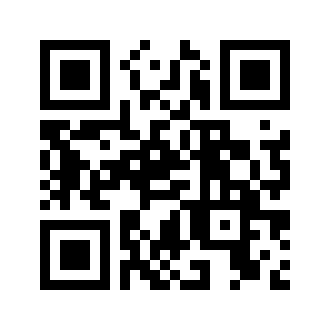 Tema:Krig, savn, sorg, far-søn forholdet, hjemvendte soldaterFag:DanskMålgruppe:6.-7. klasse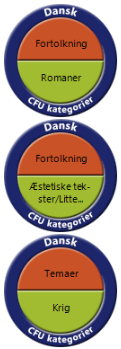 Data om læremidlet:E-bog: Mette Emilieanna Bruun, Høst & Søn, 2013Vejledningen her giver et overblik over den røde tråd i det pædagogiske overlay, der knytter sig til e-bogen ”Far, fare krigsmand”. Det pædagogiske overlay kan bookes sammen med e-bogen og består af en række opgaver, refleksionsøvelser samt eksterne ressourcer, som eleverne tilgår gennem aktivering af markeringer i selve romanteksten. Overlayet giver derfor god mulighed for at arbejde meget tekstnært i fortolknings-fællesskabet.Faglig relevans/kompetenceområderDet pædagogiske overlay fokuserer på kompetenceområdet Fortolkning og inddrager alle fortolkningsprocessens fem faser: Oplevelse/indlevelse, undersøgelse, fortolkning, vurdering og perspektivering. 

Det nye, eleverne skal lære, hører til henholdsvis indlevelses-, undersøgelses- og perspektiveringsdelen og kan udtrykkes i følgende læringsmål:Eleverne kan give udtryk for indlevelse i en æstetisk tekst ved at bruge oplæsningens fem virkemidler: Tempo, pause, betoning, styrke og toneleje.Eleverne kan spionere på billedsprog i en tekst og give udtryk for sprogbilledernes betydning for læserens oplevelse af tekstens indhold.Eleverne kan give udtryk for, hvordan et fiktivt univers i romanform kan perspektiveres til virkelighedens verden.
Overlayets konkrete udformningOverlayet organiserer sig omkring litteraturarbejdets traditionelle tre faser:Før du læserFor at få eleverne tunet ind på romanens univers er der på titelbladet lagt markeringer ind i overlayet, der får læserne omkring:
ForsidenSanglegen ”Fare, fare krigsmand”Mens du læserOverlayet består i selve læsefasen af to gennemgående opgaver:Etablering og opdatering af en handlingslinje, der giver eleverne et godt overblik over en romans lange fiktive forløb. Eleverne skal bl.a. bruge handlingslinjen til at navigere hurtigt rundt i romanforløbet, når de skal udvælge tekststeder til oplæsning.Etablering og opdatering af en billedsprogs-log. ”Far, fare krigsmand” er en roman, der kalder på arbejdet med, hvordan billedsprog kan være med til at beskrive et menneskes følelsesliv. Eleverne får derfor i de første kapitler konkret udpeget tekststeder med billedsprog. Dem skal de skrive ind i en billedsprogs-log, som de efterfølgende ajourfører gennem egne fund i resten af romanen.Derudover findes der forskellige nedslag undervejs i romanteksten under overskriften refleksion. Efter du har læstSom afslutning på arbejdet med romanen samles der op på de tre læringsmål vedrørende oplæsning, billedsprog og perspektivering til virkelighedens hjemvendte krigsveteraner. Denne opsamling findes i kolofonen på e-bogens sidste side.Samlet oversigt over markeringsfarver i overlayet:Gul: ”Før du læser” og ”Efter du har læst” Grøn: BilledsprogGrå: HandlingslinjeTurkis: Eksemplariske oplæsningerRød: RefleksionsspørgsmålSamlet oversigt over eksterne ressourcer lagt ind i overlayet:Link til forfatterens hjemmesideEksemplarisk oplæsning af to tekststeder (i kapitlet ”Opkald” samt ”Camouflage”)Link til interview med Mette Emilieanna Bruun på DR2 om bogen (ca. 5 min.)Link til artikel om hjemvendte danske soldater, der bor i skovenSupplerende materialerFølgende er forslag til supplerende materialer, der kan lånes på dit lokale CFU.
Du må ikke dø, far, TV2, 50 min, http://mitcfu.dk/TV0000011965 Far, far, krigsmand, TV2, 50 min, http://mitcfu.dk/TV0000014263 Min far er soldat, DR Ultra, 15 min, http://mitcfu.dk/TV0000024814 Skynd dig hjem, TV2, 50 min, http://mitcfu.dk/TV0000014287 Data om læremidlet:E-bog: Mette Emilieanna Bruun, Høst & Søn, 2013Vejledningen her giver et overblik over den røde tråd i det pædagogiske overlay, der knytter sig til e-bogen ”Far, fare krigsmand”. Det pædagogiske overlay kan bookes sammen med e-bogen og består af en række opgaver, refleksionsøvelser samt eksterne ressourcer, som eleverne tilgår gennem aktivering af markeringer i selve romanteksten. Overlayet giver derfor god mulighed for at arbejde meget tekstnært i fortolknings-fællesskabet.Faglig relevans/kompetenceområderDet pædagogiske overlay fokuserer på kompetenceområdet Fortolkning og inddrager alle fortolkningsprocessens fem faser: Oplevelse/indlevelse, undersøgelse, fortolkning, vurdering og perspektivering. 

Det nye, eleverne skal lære, hører til henholdsvis indlevelses-, undersøgelses- og perspektiveringsdelen og kan udtrykkes i følgende læringsmål:Eleverne kan give udtryk for indlevelse i en æstetisk tekst ved at bruge oplæsningens fem virkemidler: Tempo, pause, betoning, styrke og toneleje.Eleverne kan spionere på billedsprog i en tekst og give udtryk for sprogbilledernes betydning for læserens oplevelse af tekstens indhold.Eleverne kan give udtryk for, hvordan et fiktivt univers i romanform kan perspektiveres til virkelighedens verden.
Overlayets konkrete udformningOverlayet organiserer sig omkring litteraturarbejdets traditionelle tre faser:Før du læserFor at få eleverne tunet ind på romanens univers er der på titelbladet lagt markeringer ind i overlayet, der får læserne omkring:
ForsidenSanglegen ”Fare, fare krigsmand”Mens du læserOverlayet består i selve læsefasen af to gennemgående opgaver:Etablering og opdatering af en handlingslinje, der giver eleverne et godt overblik over en romans lange fiktive forløb. Eleverne skal bl.a. bruge handlingslinjen til at navigere hurtigt rundt i romanforløbet, når de skal udvælge tekststeder til oplæsning.Etablering og opdatering af en billedsprogs-log. ”Far, fare krigsmand” er en roman, der kalder på arbejdet med, hvordan billedsprog kan være med til at beskrive et menneskes følelsesliv. Eleverne får derfor i de første kapitler konkret udpeget tekststeder med billedsprog. Dem skal de skrive ind i en billedsprogs-log, som de efterfølgende ajourfører gennem egne fund i resten af romanen.Derudover findes der forskellige nedslag undervejs i romanteksten under overskriften refleksion. Efter du har læstSom afslutning på arbejdet med romanen samles der op på de tre læringsmål vedrørende oplæsning, billedsprog og perspektivering til virkelighedens hjemvendte krigsveteraner. Denne opsamling findes i kolofonen på e-bogens sidste side.Samlet oversigt over markeringsfarver i overlayet:Gul: ”Før du læser” og ”Efter du har læst” Grøn: BilledsprogGrå: HandlingslinjeTurkis: Eksemplariske oplæsningerRød: RefleksionsspørgsmålSamlet oversigt over eksterne ressourcer lagt ind i overlayet:Link til forfatterens hjemmesideEksemplarisk oplæsning af to tekststeder (i kapitlet ”Opkald” samt ”Camouflage”)Link til interview med Mette Emilieanna Bruun på DR2 om bogen (ca. 5 min.)Link til artikel om hjemvendte danske soldater, der bor i skovenSupplerende materialerFølgende er forslag til supplerende materialer, der kan lånes på dit lokale CFU.
Du må ikke dø, far, TV2, 50 min, http://mitcfu.dk/TV0000011965 Far, far, krigsmand, TV2, 50 min, http://mitcfu.dk/TV0000014263 Min far er soldat, DR Ultra, 15 min, http://mitcfu.dk/TV0000024814 Skynd dig hjem, TV2, 50 min, http://mitcfu.dk/TV0000014287 